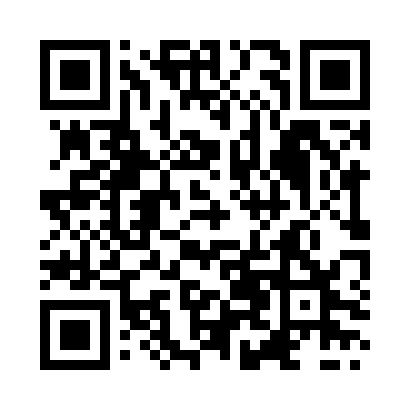 Prayer times for Bardziai, LithuaniaWed 1 May 2024 - Fri 31 May 2024High Latitude Method: Angle Based RulePrayer Calculation Method: Muslim World LeagueAsar Calculation Method: HanafiPrayer times provided by https://www.salahtimes.comDateDayFajrSunriseDhuhrAsrMaghribIsha1Wed3:115:471:276:389:0811:352Thu3:105:451:276:409:1011:353Fri3:095:421:266:419:1111:364Sat3:085:401:266:429:1311:375Sun3:075:381:266:439:1511:386Mon3:065:361:266:449:1711:397Tue3:065:341:266:459:1911:398Wed3:055:321:266:479:2111:409Thu3:045:301:266:489:2311:4110Fri3:035:281:266:499:2511:4211Sat3:025:261:266:509:2711:4312Sun3:025:241:266:519:2911:4313Mon3:015:221:266:529:3011:4414Tue3:005:211:266:539:3211:4515Wed2:595:191:266:549:3411:4616Thu2:595:171:266:559:3611:4717Fri2:585:151:266:569:3811:4718Sat2:575:141:266:579:3911:4819Sun2:575:121:266:589:4111:4920Mon2:565:101:266:599:4311:5021Tue2:555:091:267:009:4511:5022Wed2:555:071:267:019:4611:5123Thu2:545:061:267:029:4811:5224Fri2:545:041:267:039:4911:5325Sat2:535:031:277:049:5111:5326Sun2:535:021:277:059:5311:5427Mon2:525:001:277:059:5411:5528Tue2:524:591:277:069:5611:5629Wed2:524:581:277:079:5711:5630Thu2:514:571:277:089:5811:5731Fri2:514:561:277:0910:0011:58